ПРОМЕЖУТОЧНАЯ АТТЕСТАЦИЯЗАЧЁТНАЯ ВЕДОМОСТЬ № _____Нулевая экзаменационная сессия 2015/2016 учебного года 5 семестрФорма обучения: очная  Курс: 3  Группа: 305Факультет иностранных языков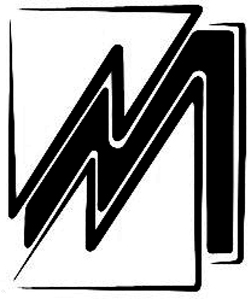 М и н о б р н а у к и    Р о с с и иФЕДЕРАЛЬНОЕ ГОСУДАРСТВЕННОЕ БЮДЖЕТНОЕ ОБРАЗОВАТЕЛЬНОЕ УЧРЕЖДЕНИЕ ВЫСШЕГО ПРОФЕССИОНАЛЬНОГО ОБРАЗОВАНИЯ«МОРДОВСКИЙ ГОСУДАРСТВЕННЫЙ УНИВЕРСИТЕТ им. Н. П. ОГАРЁВА»(ФГБОУ ВПО «МГУ им. Н.П. Огарёва»)М и н о б р н а у к и    Р о с с и иФЕДЕРАЛЬНОЕ ГОСУДАРСТВЕННОЕ БЮДЖЕТНОЕ ОБРАЗОВАТЕЛЬНОЕ УЧРЕЖДЕНИЕ ВЫСШЕГО ПРОФЕССИОНАЛЬНОГО ОБРАЗОВАНИЯ«МОРДОВСКИЙ ГОСУДАРСТВЕННЫЙ УНИВЕРСИТЕТ им. Н. П. ОГАРЁВА»(ФГБОУ ВПО «МГУ им. Н.П. Огарёва»)№п/пФамилия имя отчествостудента (полностью)ЭкзаменыЭкзаменыЭкзаменыЗачетыЗачетыЗачетыЗачетыЗачетыЗачеты№п/пФамилия имя отчествостудента (полностью)Практический курс 1 ИЯ (англ)Практический курс 2 ИЯ (немецкий)ЛексикологияЛексикологияКульт.  И ист. страны 2ия Практический курс перевода 2 ИЯ (немецкий)Практический курс перевода 1 ИЯ (анг)Физическая культураИспанский язык1Борисова Елена Сергеевна4533зачтенозачтенозачтенозачтенозачтено2Егорова Екатерина Олеговна4533зачтенозачтенозачтенозачтено3Заломкин Олег Владимирович4444зачтенон/азачтенозачтено4Кабанова Екатерина Владимировна4433зачтенон/азачтенозачтено5Криницына Дария Александровна5555зачтенозачтенозачтенозачтенозачтено6Миронов Ярослав Валерьевич33н/ан/азачтенон/азачтенозачтено7Полбина Марина Игоревна45н/ан/азачтенон/азачтенозачтенозачтено8Порваткина Надежда Максимовна4544зачтенозачтенозачтенозачтено9Стрельцова Евгения Вячеславовна4444зачтенозачтенозачтенозачтено10Сургаев Павел Евгеньевич4344зачтенон/азачтенозачтено11Шичавина Евгения Васильевна4544зачтенозачтенозачтенозачтенозачтеноЗаместитель декана по учебной работеВерещагина Л.В.Куратор группыАржанова И.А.